Prahladrai Dalmia Lions College of Commerce & Economics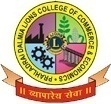 Sunder Nagar, Malad (West), Mumbai, 400 064ISO 2009:2015 CertifiedNoticeInternals Project for SYBCom 2021-22Semester III & IV- (A.T.K.T)Subject: Foundation Course IIThe students should note that according to the recent circular issued by university of Mumbai, there has been a change in paper Pattern in the subject of Foundation Course I &II: Theory paper (External 75 marks), Project work (Internals 25 marks)Project topics: Assignment topics – 10 to 15 pages (Handwritten Project)Note: It is an individual projectStudent will have to submit the following:Assignment as per the project topic (10 to 15 pages handwritten project)Student need to submit the project on or before 30th September, 2021 after that project will not be accepted.Email ID – pdlcproject21@gmail.com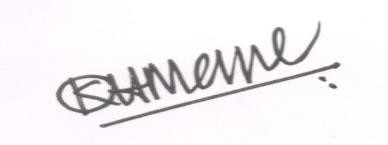 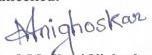 Prof. Madhavi Nighoskar					Dr.KiranMane	HOD- Economics Department				I/C PrincipalVice- Principal						Prahladrai Dalmia Lions College of Commerce & EconomicsSunder Nagar, Malad (West), Mumbai, ISO 2009:2015 CertifiedNOTICEInternal Project for FYBCom 2021-22Semester I & II – (A.T.K.T)Subject: Foundation Course IThe students should note that according to the recent circular issued by university of Mumbai, there has been a change in paper Pattern in the subject of Foundation Course I &II: Theory paper (External 75 marks), Project work (Internal 25 marks)Project topics: Project topics: Assignment topics – 10 to 15 pages (Handwritten Project)Note: It is an individual projectAssignment needs to cover- (Introduction, Causes, Effects, Prevention)Student will have to submit the following:Assignment as per the project topic (10 to 15 pages handwritten project)Student need to submit the project on or before 30th September, 2021 after that project will not be acceptedEmail ID – pdlcproject21@gmail.comProf. Madhavi Nighoskar					Dr.KiranMane	HOD- Economics Department				I/C PrincipalVice- Principal						Prahladrai Dalmia Lions College of Commerce & Economics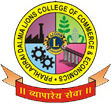 Sunder Nagar, Malad (West), Mumbai, 400 064ISO 9001:2015 CertifiedDate: 17/09/2021NOTICEStudents are hereby informed that date for project submission in the subject of Foundation Course (A.T.K.T) (SEM – I, II, III & IV) Internals 2021-2022 to be submitted on or before 30th September, 2021 on the given email id -pdlcproject21@gmail.comNote:Students need to attach fee receipt along with the assignment.Name of the student, Roll No. & Semester with academic year to be mentioned in the assignment.No Marks will be given if details not mentioned properly.Prof. Madhavi Nighoskar					Dr.KiranMane	HOD- Economics Department				I/C PrincipalVice- Principal						Sr. NoProject Topic1.Study on Indian Superstition2.Study on Indian Myths3.Study on local disaster4.Causes of pollution in Mumbai City5.A Study on Cyber Crime6.A Study on Youth Related problems7.Social Networking Sites and its impact on Youth8.Digital Media9.Information can be collected on how science, scientific temper has brought about a slow and steady change in outlook of people, promotion of tolerance and harmony in social groups10.A Study on Misuse of Cell Phones 11.Critically Endangered animals in India12.Globally Endangered SpeciesSr. NoProject Topic1.Alcoholism2.Drug Addiction3.Smoking4.HIV/AIDS5.Problems of the Elderly6.Problems of Child Labour7.Child Abuse8.Trafficking of Women9.Indian Constitution10.Inter Group Conflicts in India- Communalism, Casteism, Linguism& Regionalism11.Violence Against Women12.Overview of Indian societyDI/N-STD/Gen/00DI/N-STD/Gen/00